Certify (Tax Credits) 2018 - 2020 Claim Form Deadline: 30th November 2020 This form is to be used in cases where the certifications, quality marks or licences have been pre-approved by the Corporation and included in the list of pre-approved certifications that may be found on the Corporation’s website 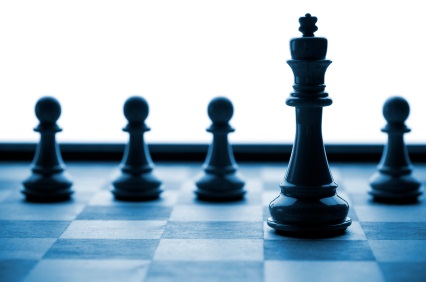 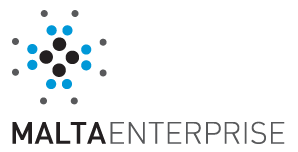 For Office Use OnlyReference Number Date Received by the CorporationComplete Application Notes to ApplicantsThis form is to be used by eligible undertakings that wish to benefit from the Certify Scheme.An Undertaking claiming a tax credit for the attainment of a qualifying certification, is  to submit to the Corporation the following documentation within three (3) months from the attainment of the Certification and by not later than 30th November 2020. 	In view that VAT is an ineligible cost, any value entered should exclude VAT.All monetary values should be presented in Euro.  When quotations are in foreign currencies kindly click here to refer to the daily exchange rate to Euro.  The exchange rate used should be quoted on the relevant documentation.This Form and any attached documents will be treated as confidential throughout and after the project evaluation process.All replies must be clearly explained and substantiated.Only electronically filled in application forms will be accepted.  Should the application be hand-written or should the format of the application form be altered, the application form will not be evaluated.Further information, as well as information and guidance on the filling in of this application form may be obtained by contacting Malta Enterprise during office hours or by calling 144 or via email on info@businessfirst.com.mt  2.	Details of Approved Certification, Quality Mark or Licence This section is to be completed in cases where the certifications, quality marks or licences have been pre-approved by the Corporation and uploaded onto the Corporation’s website. The level of funding is based on the amounts outlined in Section 3.3 of the Incentive Guidelines. 2.1	Name of Certification, Quality Mark or Licence     Eligible costs enlisted below must be rendered and paid for in line with Section 3.5 of the Incentive Guidelines.Single Undertaking DetailsDoes the applicant undertaking have at least one (1) of the following relationships with another undertaking? one undertaking has a majority of the shareholders’ or members’ voting rights in another undertaking.Yes  		No one undertaking has the right to appoint or remove a majority of the members of the administrative, management or supervisory body of another undertaking.Yes  		No one undertaking has the right to exercise a dominant influence over another undertaking pursuant to a contract entered into with that undertaking or to a provision in its memorandum or articles of association.Yes  		No one undertaking, which is a shareholder in or member of another undertaking, controls alone, pursuant to an agreement with other shareholders in or members of that undertaking, a majority of shareholders’ or members’ voting rights in that undertaking.Yes  		No Owns more than 50% shareholding in another undertakingYes  		No If you replied 'yes' to one or more of the above and one of the linked undertakings has received assistance under COMMISSION REGULATION (EU) No 1407/2013 of 18 December 2013 on the application of Articles 107 and 108 of the Treaty on the Functioning of the European Union to de minimis aid, this has to be reflected in the de Minimis Form. 1. 	Applicant Details1. 	Applicant Details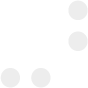 1.1	Name of Applicant:1.1	Name of Applicant:This section should specify the legal name of the enterprise as defined in the Memorandum of Articles.  In the case of Partnerships and Co-operatives the name outlined in the deed of partnership should be used in this section.  In the case of Sole Traders, the name of the sole trader shall be inserted.1.2	 Address of Applicant:1.2	 Address of Applicant:This section should specify the address of the Applicant.  The address inserted here will be used to address any mail correspondence to the Applicant.1.3	Applicant’s Telephone Number/s:1.3	Applicant’s Telephone Number/s:The Applicant’s general telephone number/s.1.4	Applicant’s e-mail:1.4	Applicant’s e-mail:The Applicant’s general e-mail address.1.5	Website (URL):1.5	Website (URL):The Applicant’s website address.1.6	VAT Number:1.6	VAT Number:The Applicant’s VAT Number, as per VAT Certificate, relating to the activities funded under the proposed project.1.7	Legal Form of Undertaking:1.7	Legal Form of Undertaking:The legal form of the Applicant may be, self employed, co-operative, registered company, or partnership. 1.8	Registration / Identification Number:1.8	Registration / Identification Number:1.8	Registration / Identification Number:The registration number is the official registration number of the co-operative, company or partnership as defined in the Companies Act – Chapter 387 of the Laws of Malta.  The registration number is the official registration number of the co-operative, company or partnership as defined in the Companies Act – Chapter 387 of the Laws of Malta.  1.9	Date Established::1.9	Date Established::1.9	Date Established::This is the date, the enterprise was first established.  Where applicable this will be the date of registration as defined in the Companies Act – Chapter 387 of the Laws of .This is the date, the enterprise was first established.  Where applicable this will be the date of registration as defined in the Companies Act – Chapter 387 of the Laws of .1.10	Please provide an outline of the Applicant’s core business activities:1.10	Please provide an outline of the Applicant’s core business activities:1.10	Please provide an outline of the Applicant’s core business activities:The Applicant is required to provide a background description of the enterprise and its operations.  The information should highlight the Applicant’s main line of business.  The Applicant should show its main markets, clearly describing key products and/or services provided in these markets and its relative market share in these markets.The Applicant is required to provide a background description of the enterprise and its operations.  The information should highlight the Applicant’s main line of business.  The Applicant should show its main markets, clearly describing key products and/or services provided in these markets and its relative market share in these markets.The Applicant is required to provide a background description of the enterprise and its operations.  The information should highlight the Applicant’s main line of business.  The Applicant should show its main markets, clearly describing key products and/or services provided in these markets and its relative market share in these markets.2.2.2      Name of Certification Body issuing the Quality Mark or Licence2.2.2      Name of Certification Body issuing the Quality Mark or LicenceEnter the full name of the certification body that issues the above mentioned quality mark or licence.3. Cost Breakdown    Type Description  Invoice Number Supplier Value (ex VAT)  €TotalTotalTotalTotal5.	Checklist of Documents Kindly use the following checklist of required documents to ensure that you enclose all the necessary documents.  Kindly tick all the documents that you will be submitting together with this Application Form.An Undertaking claiming a tax credit for the attainment of an approved qualifying certification, is  to submit to the Corporation the following documentation within three (3) months from the attainment of the accreditation and by not later than 30th November 2020.	Application Form completely filled in and duly signed	Annex 1 – Copy of the documentation that demonstrates that the applicant has been granted an approved certification. 	Annex 2 – a confirmation from the accreditation body that conducted  the  first time audits, due diligence or verification service confirming that the date when the service was rendered and that the verification was carried out in relation to a new certification  and was not related to a renewal (or any other similar occurrence); 	Annex 3 – De minimis Declaration.  The purpose of this annex is to report all de minimis aid received, outlining the date, the scheme, and value of aid in Euros.  The declaration form may be downloaded from: http://support.maltaenterprise.com/deminimis.  Annex 4:  The consultant’s contract of service as specified in Section 3.5 of the Incentive Guidelines.       Annex 6: Fiscal invoices or fiscal receipts for all costs claimed.       Annex 7: Proof of payment (as per Section 5.1 of the Incentive Guidelines) in relation to all the eligible costs.       Annex 8: Copy of the Audit Report. 6. Declaration 6.1 Personal Data ProtectionK. Information on Third PartiesThe undersigned, as legal representative of the Applicant Undertaking, confirm that for any personal data submitted with this application for aid, all prior necessary measures were taken in line with the applicable provisions of the General Data Protection Regulations.6.2 Cumulation of AidThe undersigned declares that aid approved under this incentive is in line with the terms and conditions set out in the Incentive Guidelines and in line with Cumulation Article 8 of the Commission Regulation (EU) No 651/2014 of 17 June 2014 declaring certain categories of aid compatible with the internal market in application of Articles 107 and 108 of the Treaty.  6.3 Double FundingThe undersigned confirms that there has not been any approval or has been granted any public funding, financing or fiscal benefit in respect to the cost items included in this request for aid and will not seek funding or fiscal benefits for these cost items through other National and/or European Union measures. Such measures may include:Schemes administered by Malta Enterprise, the Planning and Priorities’ Coordination Division (PPCD), the Measure and Support Division,  the Tourism and Sustainable Development Unit (TSDU), the Employment & Training Corporation (ETC), the Malta Council for Science & Technology (MCST), the Regulator for Energy and Water Services (REWS) and government funded schemes operated by other entities (such as JAMIE financial instrument).Schemes funded through ERDF, ESF, Cohesion Fund, TEN-T Budget, EAFRD, EFF, LIFE+; Horizon 2020 and other European Union programmes/instruments.6.4 Outstanding Recovery Order  The undersigned confirms that the applicant is not subject to an outstanding recovery order following a previous Commission decision declaring an aid illegal and incompatible with the internal market should be excluded from the scope of this Regulation.  6.5 Transparency Obligations For any individual aid awarded in excess of €500 000, the details of the beneficiary; the aid awarded; and the project details; shall be published as provided for in Article 9 of the COMMISSION REGULATION (EU) No 651/2014 of 17 June 2014 declaring certain categories of aid compatible with the internal market in application of Articles 107 and 108 of the Treaty. By submitting this application, I hereby acknowledge that the Corporation shall abide with any applicable transparency rules and may publish and make available to third parties information as required by such rules.   7. Declaration The undersigned hereby authorises Malta Enterprise Corporation to process the data contained in this form for the purpose stated above and declare that the information on this form and any other information given in support of this application is correct to the best of the applicant’s knowledge.